Working Group 2 Dependence elicitation meetingWorking Group 2 Dependence elicitation meetingWorking Group 2 Dependence elicitation meetingWorking Group 2 Dependence elicitation meetingWorking Group 2 Dependence elicitation meetingWorking Group 2 Dependence elicitation meetingWorking Group 2 Dependence elicitation meetingWorking Group 2 Dependence elicitation meetingWorking Group 2 Dependence elicitation meetingFriday 24th June 2016Friday 24th June 2016Friday 24th June 2016Friday 24th June 2016Friday 24th June 2016Friday 24th June 2016Friday 24th June 2016Friday 24th June 2016Friday 24th June 2016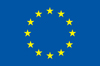 COST is supported by the EU Framework Programme Horizon 2020COST is supported by the EU Framework Programme Horizon 2020COST is supported by the EU Framework Programme Horizon 2020COST is supported by the EU Framework Programme Horizon 2020COST is supported by the EU Framework Programme Horizon 2020COST is supported by the EU Framework Programme Horizon 2020COST is supported by the EU Framework Programme Horizon 2020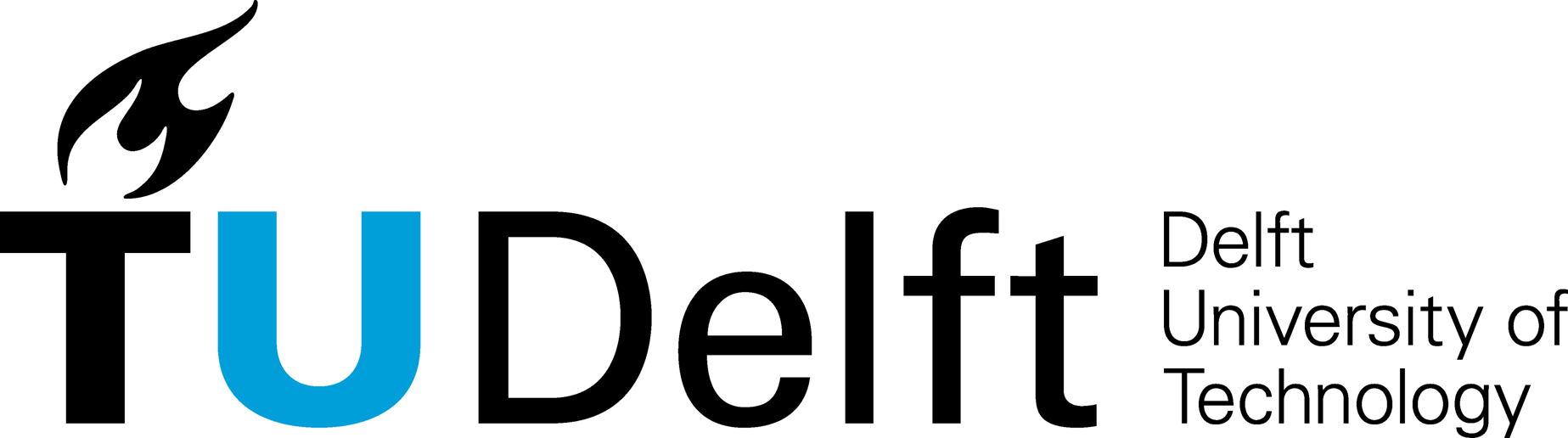 